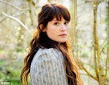 Tess of the d’Urbervilles by Thomas HardyReading assignments are due on the date listed—be prepared for reading quizzes to follow!Wed., 3/13:  Ch. 1 to 7 (p. 49)Fri., 3/15: No Reading—MC Practice.Tues., 3/19: Ch. 8 to 15 (p. 102)Thurs., 3/21:  Ch. 16 to 23 (p. 151) Mon., 3/25: Ch. 24 to 30 (p. 196)Wed., 3/27:  No Reading—Poetry Quiz Making—Quiz next class.Fri., 3/29:  Ch. 31 to 36 (p. 254)Tues., 4/9:  Ch. 37 to 43 (p. 304)Thurs., 4/11:  Ch. 44 to 48 (p. 350)Mon. 4/15:  Ch. 49 to EndWed., 4/17:  Final Test—Introduce Final Projects.Fri., 4/19:  Composite Vocab Quiz—Work on Final ProjectsTues., 4/23:  Presentations.FINAL BOOK REPORT: 5/3Final Exam and projects to follow, as time allows.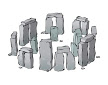 Tess of the d’Urbervilles by Thomas HardyReading assignments are due on the date listed—be prepared for reading quizzes to follow!Wed., 3/13:  Ch. 1 to 7 (p. 49)Fri., 3/15: No Reading—MC Practice.Tues., 3/19: Ch. 8 to 15 (p. 102)Thurs., 3/21:  Ch. 16 to 23 (p. 151) Mon., 3/25: Ch. 24 to 30 (p. 196)Wed., 3/27:  No Reading—Poetry Quiz Making—Quiz next class.Fri., 3/29:  Ch. 31 to 36 (p. 254)Tues., 4/9:  Ch. 37 to 43 (p. 304)Thurs., 4/11:  Ch. 44 to 48 (p. 350)Mon. 4/15:  Ch. 49 to EndWed., 4/17:  Final Test—Introduce Final Projects.Fri., 4/19:  Composite Vocab Quiz—Work on Final ProjectsTues., 4/23:  Presentations.FINAL BOOK REPORT: 5/3Final Exam and projects to follow, as time allows.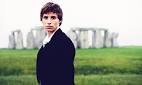 Tess of the d’Urbervilles by Thomas HardyReading assignments are due on the date listed—be prepared for reading quizzes to follow!Wed., 3/13:  Ch. 1 to 7 (p. 49)Fri., 3/15: No Reading—MC Practice.Tues., 3/19: Ch. 8 to 15 (p. 102)Thurs., 3/21:  Ch. 16 to 23 (p. 151) Mon., 3/25: Ch. 24 to 30 (p. 196)Wed., 3/27:  No Reading—Poetry Quiz Making—Quiz next class.Fri., 3/29:  Ch. 31 to 36 (p. 254)Tues., 4/9:  Ch. 37 to 43 (p. 304)Thurs., 4/11:  Ch. 44 to 48 (p. 350)Mon. 4/15:  Ch. 49 to EndWed., 4/17:  Final Test—Introduce Final Projects.Fri., 4/19:  Composite Vocab Quiz—Work on Final ProjectsTues., 4/23:  Presentations.FINAL BOOK REPORT: 5/3Final Exam and projects to follow, as time allows.